Более 180 тысяч пенсионеров в Иркутской области получают доплату 
за проживание на СевереБолее 180 тысяч жителей Иркутской области получают надбавку к пенсии за проживание в районах Крайнего Севера и приравненных к ним местностей. К таким территориям в Приангарье относятся Бодайбинский, Братский, Катангский, Казачинско-Ленский, Мамско-Чуйский, Нижнеилимский, Усть-Илимский, Усть-Кутский и Киренский районы.Отделение Социального фонда России по Иркутской области устанавливает повышенный размер фиксированной выплаты к страховой пенсии на основании сведений о месте жительства гражданина. Если у пенсионера отсутствует регистрация по месту жительства или пребывания на северной территории, то ему необходимо лично подать заявление о фактическом проживании в клиентскую службу СФР или МФЦ. В Иркутской области размер надбавки к пенсии за проживание в Северных территориях с 1 января 2024 года составляет 2440 рублей. «В случае переезда пенсионера на новое место жительства за пределы Северной территории, осуществляется перерасчет размера фиксированной выплаты к страховой пенсии. При этом если у пенсионера выработан полный Северный стаж – 15 лет в районах Крайнего Севера либо 20 лет в приравненных к ним местностях, то ему будет устанавливается надбавка в размере 4067 рублей и 2440 рублей соответственно, которая сохраняется независимо от места жительства», — отметил управляющий Отделением СФР Алексей Макаров. Если пенсионер имеет право на повышенную пенсию одновременно за проживание на Севере и за выработанный Северный стаж, то надбавка будет назначена по более выгодному варианту.Отделение Социального фонда Россиипо Иркутской областиПРЕСС-СЛУЖБАОТДЕЛЕНИЯ СФР ПО ИРКУТСКОЙ ОБЛАСТИТелефон: 268-418vk.com/sfr.irkutskok.ru/sfr.irkutskt.me/sfr_irkutsk    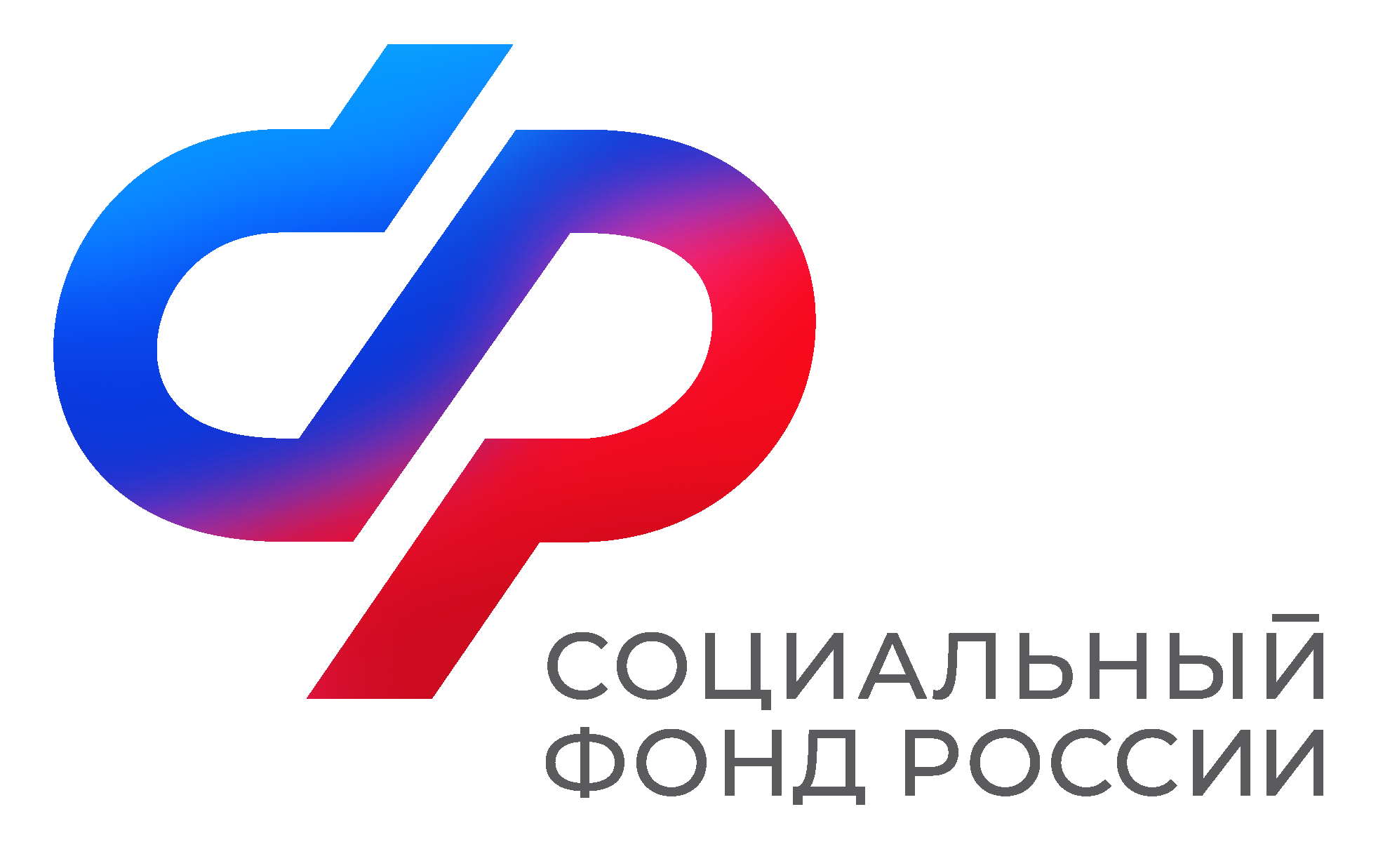 